Plan d’action du Lycée Malherbe 2015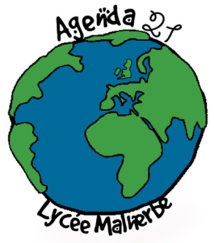 Validé le 15 juin 2015Ce plan d’action a été élaboré par les membres du comité de pilotage au cours de l’année scolaire 2014/2015, lors de trois réunions et de travaux intermédiaires.Le comité de pilotage garant du  plan d’action de l’Agenda 21 du lycée MalherbeLe comité de pilotage assurera le suivi du plan d’action. Les actions seront mise en œuvre par des membres volontaires de la communauté éducative sous la responsabilité d’un référent siégeant au comité de pilotage.Le comité de pilotage est présidé par Mme Dudant, Proviseur adjoint du lycée Malherbe. L’ensemble de la communauté éducative y est représenté.Sont membres du comité de pilotage :Mme Dudant, proviseur adjoint et représentante du proviseur, Les représentants des différents services : M. Jagu, intendant M. Taisson, responsable des agents du service général, M. Richard, chef de cuisine, M. Boutrelle, agent d’accueil, J.P. Leconte chef d’atelier, les agents volontairesLes représentants de la vie scolaire : M. Alexandre, CPE, Mme Henry, CPE, les assistants d’éducation volontairesLes enseignants : M. Fache, professeur, Mme Ressot, professeur, M. Gendreau, professeur, Mme Lamy, professeur,  M. Sestier, professeur, M. Reignier, professeur,  Mme Schertenlieb, professeurDeux représentants des éco-déléguésDeux représentants des parents d’élèves (postes non pourvus)Les 6 axes du plan d’actionsOrganisation du pilotageMobilisation  et communicationLa gestion responsable des bâtiments et des achatsEconomie sociale et solidairePréservation de la biodiversité Réduction des déchetsChaque axe se décline en objectifs, marges d'amélioration, et actions envisagées. Ce tableau permet également de visualiser les participants à cette action, son calendrier (Fait / En cours / Plus tard) et son état d’avancement. Pour chaque action un référent rapportera le déroulement de l’action et de suivre l’action au sein du comité de pilotage.Un plan d’action ancrée sur les finalités du développement durableLe plan d’action répond aux finalités du développement durable définis par le Ministère de l’environnement et  du développement durable et la Région Basse-Normandie.  Toutes les actions ne répondent pas à toutes les finalités mais le tableau qui suit resitue chacune d’entre-elle au regard de ces 5 finalités.  Ces finalités seront identifiées par un numéro et une couleur.Ce plan d’action est à valider par le comité de pilotage du 15 juin 2015.Il sera mis en œuvre au cours de l’année scolaire 2015 / 2016 puis réinterrogé lors du dernier comité de pilotage.Lutte contre le changement climatique et la protection de l'atmosphèrePréservation de la biodiversité, des milieux et des ressourcesCohésion sociale et solidarité entre les territoires et les générationsEpanouissement de tous les êtres humainsProduction et consommation responsablesProduction et consommation responsables